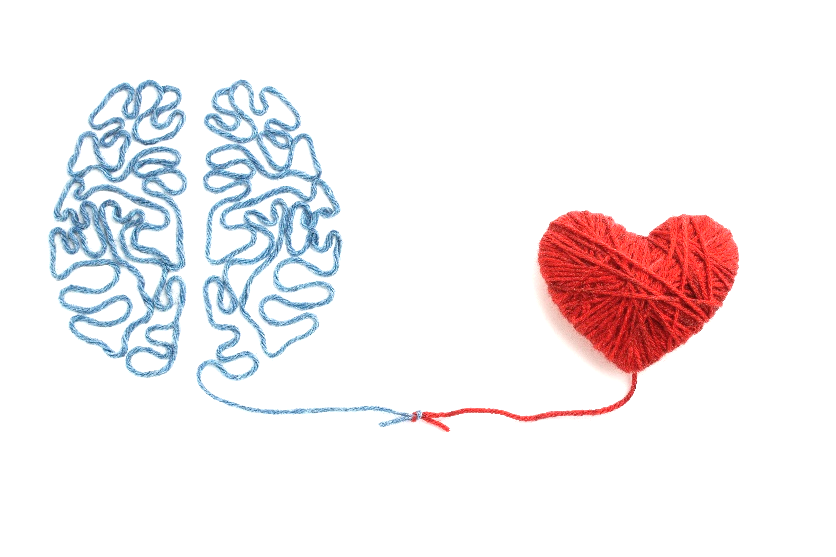 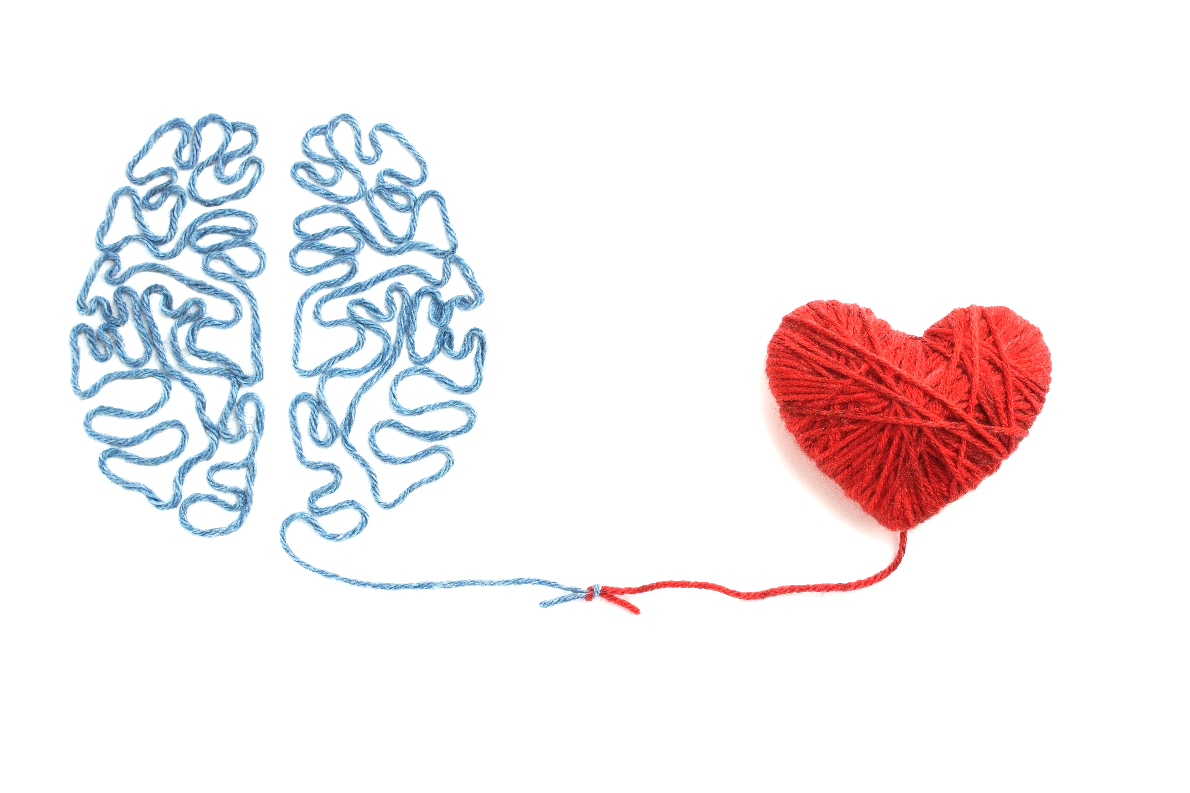 Une estas mitades de frase para formular mensajes coherentes. Añade un signo de exclamación (!) o interrogación (?) finales donde sea necesario. ¿Qué quieren decir en inglés las frases que has formado?Traduce las siguientes frases usando las estructuras del vídeo.My aunt finds very boring that the actors that belong to a minority don’t get (are not given) any interesting roles.I think it’s a pity my friend always has to attend parties against her will when we should meet to study algebra.I find extremely embarrassing that my spouse starts telling tax-dodging tricks at the day-care center’s parent’s evening.It’s a pity that the shoulder pads haven’t been in style lately. On the other hand, it makes no difference, since I’m too lazy to fetch my old clothes at my parent’s house.My spouse thinks that serrano-ham’s fat is gross, but she does like the saturated fats in biscuits.I feel jealous every time my co-workers get a salary raise, but I don’t feel jealous at all of their tuned cars. 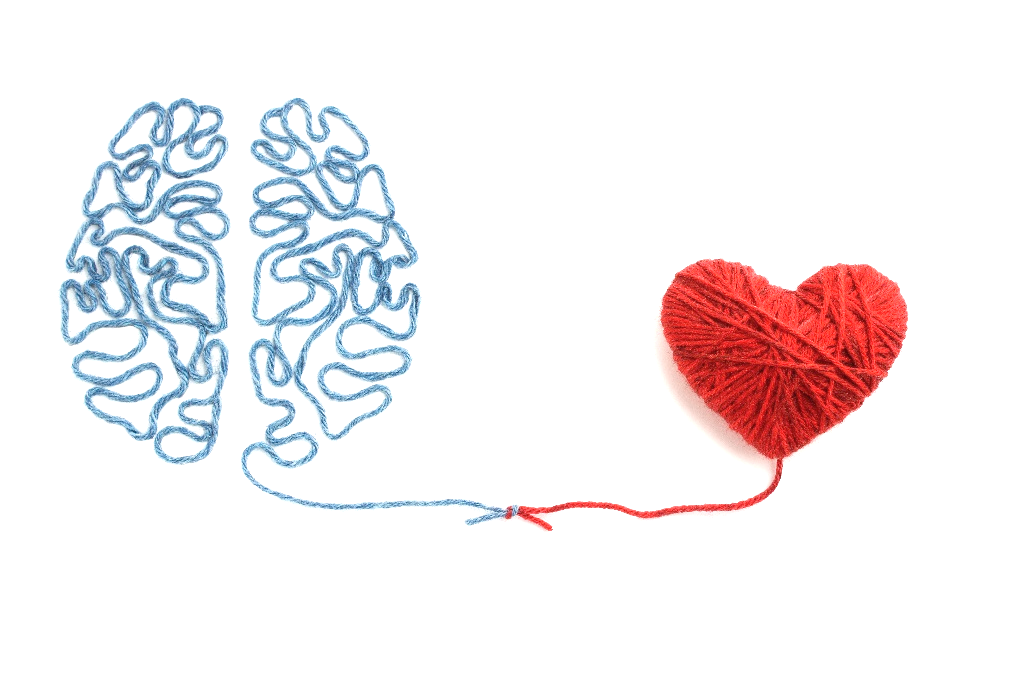 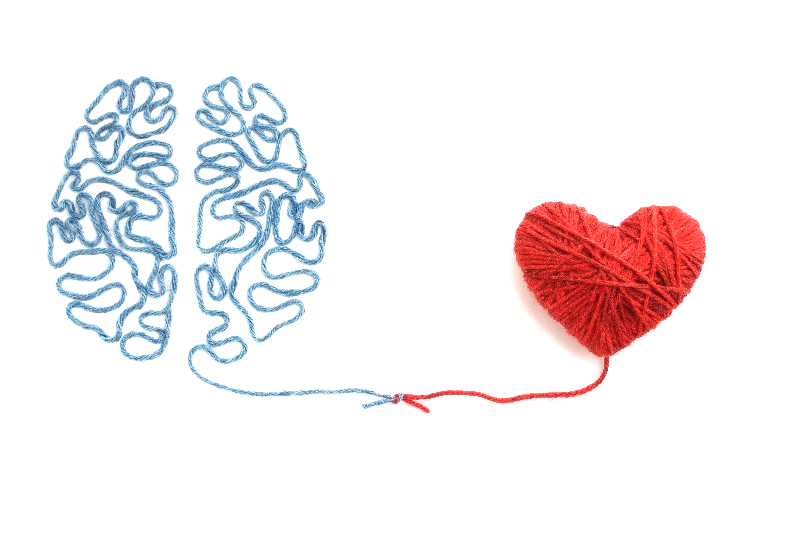 Traduce las siguientes frases usando las estructuras del vídeo.Could I stay home this time? My sister usually gets nervous whenever I ask about her wedding plans in front of her new boyfriend.My brother’s child is afraid her stuffed toy gets confiscated at the airport’s security check since Winnie-the-Pooh is censured in China.  I’m fed up with slicing cheese, but I’m even more fed up with you eating all the pieces of cheese on their way to the table.Does it bother you that I clean my shoes with your eyeglasses cleaning clothes? You always find it awful when I show some initiative!It pisses me off that my flatmate plays his saxophone in the early morning. But it really pisses the hell out of me when he comes asking for a ciggy after that.Could you tell me where you got these LSD-pills? I find it funny when you say they are on sale at Souka’s supermarket. 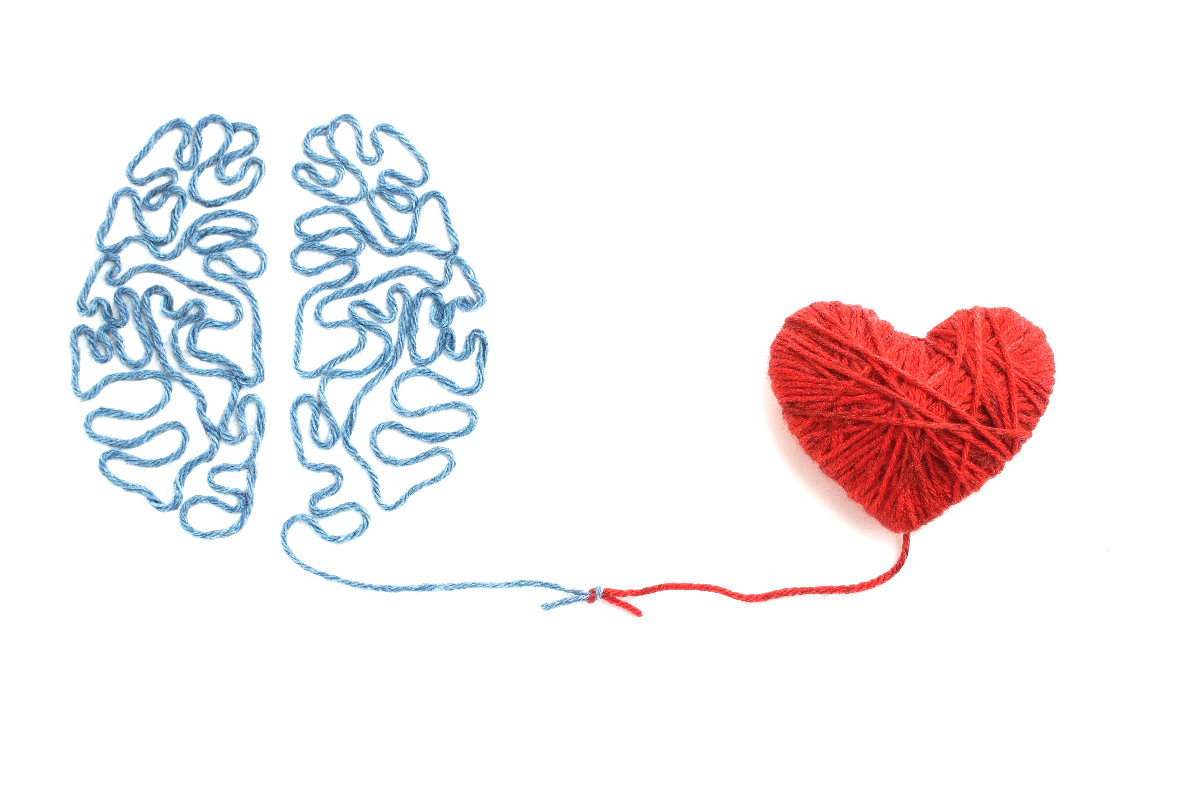 Las emociones en una fraseLas emociones en una fraseEstoy harto de (que)Olen kyllästynyt siihen (, että)Me alegro de (que)On mahtavaa (, että) ”Ilahdun siitä, että…”Me da asco (que)Minua ällöttää (, että)Me da miedo (que)Minua pelottaa (, että)Me da pena (que)Minua säälittää (, että)Me da perezaMinua laiskottaaMe da vergüenza (que)Minua nolottaa, hävettää... (,Me hace gracia (que)Minua huvittaa (, että)Me molesta (que)Minua ärsyttää (, että)Me preocupa (que)Minua huolestuttaa (, että)